From: David McGill: Head of History26 May 2017Dear ParentRe: Second Year History trip to Hampton Court Palace on Thursday 29 June 2017The History Department has planned a trip to Hampton Court Palace for Second Year boys for Thursday 29 June. This fits in with the work he has done this year on Henry VIII and in particular on Tudor royalty and presentations of kingship and should be useful for the students in building up better contextual knowledge of the period. Hampton Court Palace education department will also be helping with the trip and discussing Henry VIII’s image and achievements and there are a number of exhibitions and activities the boys should enjoy. Since we receive preferential rates the cost of the trip should be no more than £25, including coach fare, entrance fee and a packed lunch. Coaches will depart at 9am and return by 5pm in time for the buses.  They may wear home clothes and might like to bring some pocket money with them (if they want to purchase snacks, and there are some souvenir shops at the Palace).We do need your consent in order for your son to be able to take part in the trip, so we would be grateful if you could complete the google form, which can be accessed by the link below.  If there are any problems or concerns please don’t hesitate to contact me.https://docs.google.com/forms/d/e/1FAIpQLSdVs--by7RqIamg0ycI7fyG80uC8wayrNd_FpcIkU3yk9fRQg/viewform?usp=sf_linkYours sincerely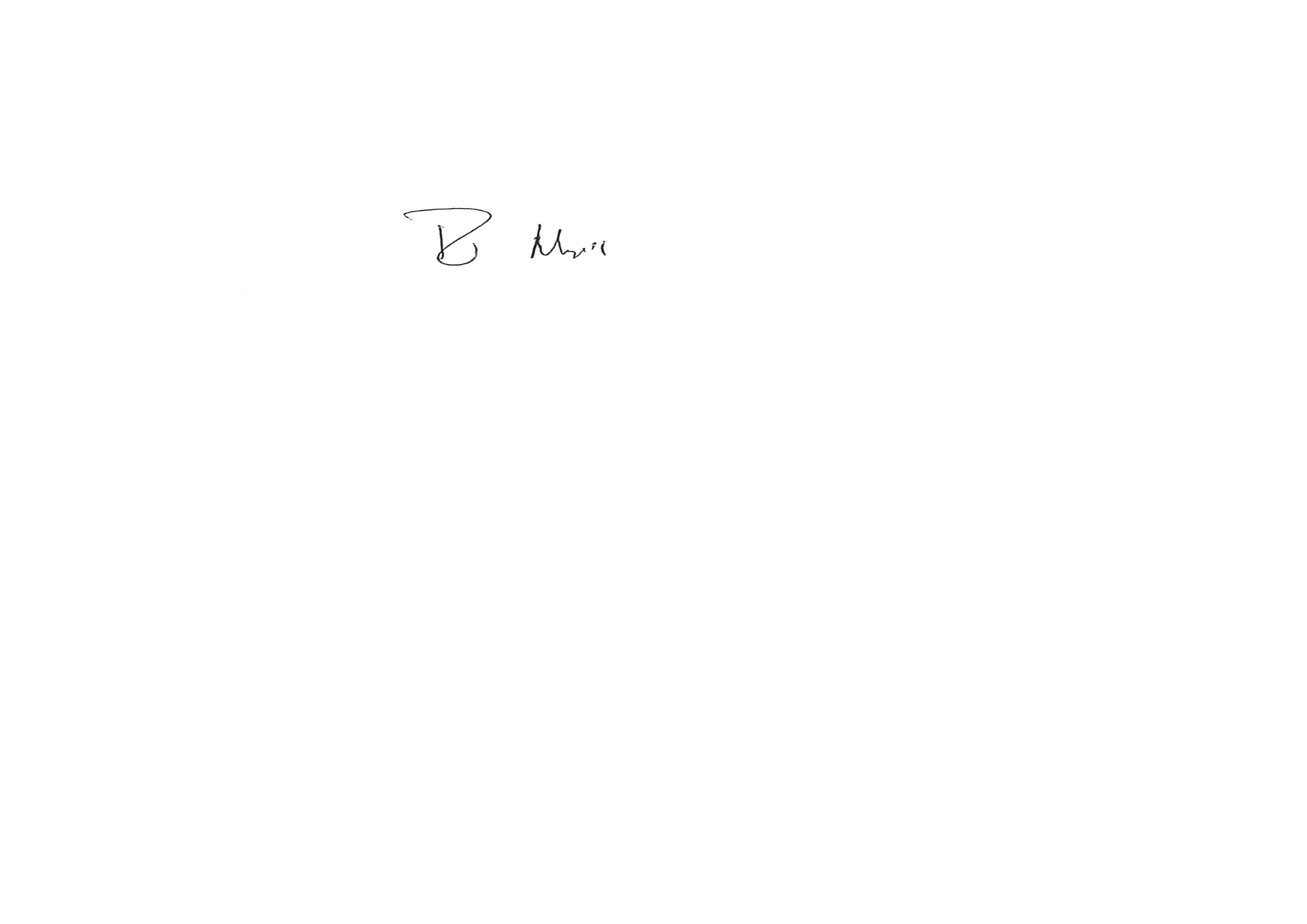 David McGill - Head of Historydavid.mcgill@abingdon.org.uk